Муниципальное бюджетное общеобразовательное учреждение «Краснооктябрьская средняя общеобразовательная школа»Стародубского муниципального района Брянской области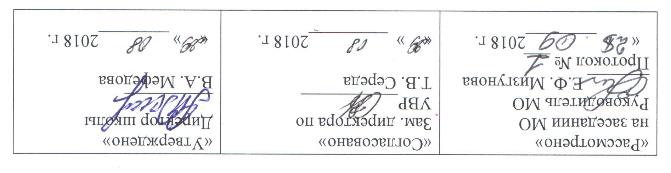 РАБОЧАЯ ПРОГРАММАпо предмету «История»для 10 класса   Составлена на основе примерной программы Министерства образования и науки, федерального компонента государственного стандарта основного общего образования и базисного учебного плана.Составитель: Петлёва Олеся Константиновна, учитель истории и обществознания2018 гПояснительная запискаРабочая программа разработана на основе Федерального компонента государственного стандарта общего образования, примерной программы среднего (полного) общего образования,       Рабочая программа составлена с учетом изучения истории в объеме 2 часов в  неделю (70 часов). Из них 24 часа – всеобщая история, 46 – история России.Программа ориентирована на использование УМК:1.	Загладин Н. В. Всемирная история. Россия и мир с древнейших времен до конца ХIХ в. – М.: Русское слово, 2009.2.	Сахаров А. Н. История России( с древнейших времен до конца ХIV века):учебник для 10 класса общеобразоват. учреждений( базовый и профильный уровни) в 2 ч.Ч.1-М. :ООО «ТИД « Русское слово-РС»2010.3.	Сахаров А.Н. БохановА.Н. История России ХVII -IХ века: учебник для 10 класса общеобразоват. учреждений (базовый и профильный уровни) в 2 ч.Ч.2-М. :ООО «ТИД « Русское слово-РС»2010.Цели:1. воспитание гражданственности, национальной идентичности, развитие мировоззренческих убеждений учащихся на основе осмысления ими исторически сложившихся культурных, религиозных, этнонациональных традиций, нравственных и социальных установок, идеологических доктрин;2. развитие способности понимать историческую обусловленность явлений и процессов современного мира, определять собственную позицию по отношению к окружающей реальности, соотносить свои взгляды и принципы с исторически возникшими мировоззренческими системами;3. освоение систематизированных знаний об истории человечества, формирование целостного представления о месте и роли России во всемирно-историческом процессе;4. овладение умениями и навыками поиска, систематизации и комплексного анализа исторической информации;5. формирование исторического мышления – способности рассматривать события и явления с точки зрения их исторической обусловленности, сопоставлять различные версии и оценки исторических событий и личностей, определять собственное отношение к дискуссионным проблемам прошлого и современности. Содержание   учебного  предмета.                          10 классИСТОРИЯ РОССИИ С  ДРЕВНЕЙШИХ ВРЕМЕН ДО СЕРЕДИНЫ ХIХ В.( 46ч.) Введение. История России - часть всемирной истории.  (1 час) История как наука. Основные факторы, определяющие своеобразие русской цивилизации и российской истории: влияние природно-климатических условий, первостепенная роль государственности, особенности социальной структуры общества, многонациональный характер страны, влияние православной верыРАЗДЕЛ I. Народы и древнейшие государства на территории России (2час)Тема 1. Народы и древнейшие государства на территории России.Предыстория народов России. Переход от присваивающего хозяйства к производящему. Оседлое и кочевое хозяйство. Великое переселение народов. Индоевропейцы и их расселение. Тема 2. Восточнославянские племенные союзы и соседи в VI-IX BB. Праславяне. Происхождение славян, их расселение. Восточнославянские племенные союзы и соседи. Занятия, общественный строй и верования восточных славян.РАЗДЕЛ II. Русь в IХ-ХП вв. (6 часов)Тема 3. Образование Древнерусского государства.Происхождение государственности у восточных славян. Предпосылки складывания Древнерусского государства. Этапы складывания государства. Теории возникновения государства у славян (норманнская, антинорманнская, современная).Тема 4. Внутренняя и внешняя политика первых русских князей.Деятельность первых русских князей Олега, Игоря, Ольги, Святослава, Владимира. Государственное управление, роль князей и веча. Отношения с Византией. Первая усобица на Руси. Внутренняя и внешняя политика Владимира Святославича. Принятие христианства и его значение.Тема 5. Правление Ярослава МудрогоКняжеские усобицы. Внутренняя и внешняя политика Ярослава Мудрого. «Русская правда». Тема 6. Социально-экономическое развитие русского общества в ХI в. Возникновение феодальной земельной собственности. Социальная структура общества. Категории населения. Государственное управление. Армия. Церковь. Право на Руси: «Русская правда Ярославичей».Тема 7. Русское государство при потомках Ярослава Мудрого. Владимир Мономах Третья княжеская междоусобица. Борьба с половцами. Восстановление относительного единства Руси при Владимире Мономахе. Право на Руси: «Поучение Владимира Мономаха». Тема 8. Культура Руси в IX-ХШ вв. Особенности древнерусской культуры. Христианская культура и языческие традиции. Создание славянской письменности. Летописи. Литература. Архитектура. Древнерусская живопись. Влияние Византии. РАЗДЕЛ III. Русские земли и княжества в XII- середине XV вв. (5 часов).Тема 9. Политическая раздробленность Руси.Причины распада Древнерусского государства. Последствия раздробленности. Крупнейшие земли и княжества. Модели политического и социально-экономического развития русских земель: Новгородская земля, Галицко-Волынское княжество, Владимиро-Суздальское княжество Тема 10. Монголо-татарское нашествие. Экспансия с Запада. Русские земли под властью Золотой Орды.Образование Монгольского государства. Причины завоевательных походов. Монгольское нашествие. Включение русских земель в систему управления Монгольской империи. Золотая Орда. Роль монгольского завоевания в истории Руси. Экспансия с Запада. Борьба с крестоносной агрессией: итоги и значение. Русские земли в составе Великого княжества Литовского.Тема 11. Социально-экономическое положение Руси в IХ–ХV.Восстановление экономики русских земель. Формы землевладения и категории населения. Роль городов в объединительном процессе. Тема 12. Объединение русских земель вокруг Москвы.Борьба за политическую гегемонию в Северо-Восточной Руси. Москва как центр объединение русских земель. Завершение присоединения большинства русских земель к Московскому княжеству. Дмитрий Донской. Великое княжество Московское в системе международных отношений. Тема 13. Культурное развитие русских земель в XIV-XV вв. Культурное развитие русских земель и княжеств. Литература. Деревянное зодчество. Московская архитектура. Живопись. Влияние внешних факторов на развитие русской культуры.РАЗДЕЛ IV. Российское государство во второй половине XV-XVII BB. (10 часов).Тема 14. Завершение объединения русских земель и образование Российского государства.Иван III - государь всея Руси. Свержение золотоордынского ига. Правление Василия III. «Москва - третий Рим». Роль церкви в государственном строительстве. Изменения в социальной структуре общества и формах феодального землевладения.  Особенности образования централизованного государства в России. Рост международного авторитета Российского государства. Тема 15. Правление Ивана Грозного.Правление Елены Глинской. Боярское правление. Иван IV. Установление царской власти. Реформы середины ХVI в. Создание органов сословно-представительной монархии. Опричнина. Закрепощение крестьян. Царствование Федора Ивановича. Возвышение Бориса Годунова. Учреждение патриаршества. Расширение государственной территории в ХVI в.Тема 16. Культура и быт конца ХV–ХVI в. Развитие культуры народов России в ХV–ХVI в. Фольклор. Литература. Просвещение. Научные знания. Архитектура. Живопись. Быт. Тема 17. Смутное время.Пресечение правящей династии. Обострение социально-экономических противоречий. Периодизация смутного времени. Лжедмитрий I. Восстание И. Болотникова. Лжедмитрий П. Правление Василия Шуйского. Семибоярщина. Борьба с речью Посполитой и Швецией. Первое и второе ополчение. Земский собор 1613 г.Тема 18. Внутренняя политика государства при первых Романовых.Первые Романовы. Рост территории государства. Система государственного управления. Земские соборы. Соборное уложение 1649 г. Церковный раскол. Старообрядчество. Правление Федора Алексеевича. Регентство Софьи Алексеевны.Тема 19. Социально-экономическое положение России в ХVII в. Споры о новом периоде русской истории. Социальная структура российского общества. Юридическое оформление крепостного права. Новые явления в экономике: начало складывания всероссийского рынка, образование мануфактур.Тема 20. Социальные движения XVII B. Социальные движения ХVII в. Городские восстания, их причины и последствия. Восстание под предводительством С. Разина: причины, ход, результаты.Тема 21. Внешняя политика России в ХVII в. Смоленская война. Русско-польская война 1654–1667 г. Русско-турецкая война Вечный мир с Польшей. Присоединение Сибири. Нерусские народы России. Итоги внешней политики в XVII B.Тема 22. Культура и быт России XVII в. Формирование национального самосознания. Развитие образования. Литература. Новое в архитектуре. Развитие культуры народов России. Усиление светских элементов в русской культуре XVII в.РАЗДЕЛ V. Россия в XVIII - середине XIX вв. (9 часов). Тема 23. Внешняя политика Петра I.Азовские походы. Северная война: причины, основные сражения на суше и на море, итоги и значение. Прутский и Каспийский походы. Тема 24. Внутренняя политика Петра I.Абсолютизм. Реформы государственного управления. Подчинение церкви государству. Реформа местного управления. Табель о рангах. Подушная подать. Превращение дворянства в господствующее сословие. Особенности российских мануфактур. Политика протекционализма и меркантилизма. Итоги правления Петра Великого.Тема 25. Россия в период дворцовых переворотов.Россия в период дворцовых переворотов. Упрочение сословного общества. Особенности экономики России в первой половине ХVIII в. Внешняя политика России в первой половине ХVII в. Семилетняя война. Превращение России в мировую державу.Тема 26. Внутренняя политика ЕкатериныII.«Просвещенный абсолютизм». Реформы Екатерины Великой. Превращение дворянства в господствующее сословие. Тема 27. Внешняя политика Екатерины II. Превращение России в мировую державу. Основные направления внешней политики: борьба за выход в Черное море, присоединение земель Речи Посполитой. Русско-турецкие войны. Разделы Речи Посполитой.Тема 28. Социально-экономическое положение России в XVIII B.Господство крепостного права. Меры «экономического либерализма» Екатерины. Зарождение капиталистических отношений. Создание новой системы управления городами. Упрочение сословного общества.Тема 29. Социальные движения XVIII B. Астраханское восстание. Восстание Кондратия Булавина. Движения работных людей. Крестьянская война под руководством Е. Пугачева: причины, ход, особенности, результаты.Тема 30. Культура, духовная жизнь и быт в ХVIII в. Культура нардов России и ее связи с европейской и мировой культурой ХVIII в. Образование. Издательская деятельность. М. В. Ломоносов и его вклад в науку, и культуру России. Становление российской науки. Литература. Портретная живопись. Архитектура: стиль барокко, классицизм. Итоги развития русской культуры в XVIII в. Синодальный период в истории русской православной церкви. Старообрядчество. РАЗДЕЛ VI. Россия первой половине ХIХ вв. (10 часов)Тема 31.Общая характеристика России в начале ХIХ в.Новое в экономике России. Рост внутренней и внешней торговли. Развитие промышленности. Начало промышленного переворота: причины, основных достижения, их влияние на экономику. Состояние сельского хозяйства. Крепостное хозяйство и влияние на него рыночных отношений. Население России. Взаимоотношения между сословиями.Тема 32. Внутренняя политика Александра I.Негласный комитет. Реформы государственной системы первой четверти ХIХ в. Реформы Александра I. М. М. Сперанский и его проекты. Причины изменения внутриполитического курса. Аракчеевщина. Движение декабристов. Участники, цели, программные документы. Выступление декабристов 14 декабря 1825г.Тема 33. Внешняя политика Александра I.Основные направления, способы реализации, результаты. Участие России в коалициях. Тильзитский мир. Отечественная война 1812 г. Причины, основные события войны. Народная война. Итоги и причины победы в войне. Заграничные походы русской армии 1813–1814гг. Венский конгресс.Тема 34. Внутренняя политика Николая I. Реформы государственной системы управления во второй четверти ХIХ в. Теория «официальной народности» С.С. Уварова. Усиление государственного аппарата и режима личной власти Николая I. Социально-экономические преобразования. Кодификация законодательства.Тема 35. Внешняя политика Николая I.Восточное направление внешней политики. Крымская война: причины, основные события, результаты. Кавказская война.Тема 36. Общественно-политические течения первой половины ХIХ в. Консерваторы. Кружки 20-30-х гг. «Философское письмо» П.Я. Чаадаева. Западники, славянофилы, их взгляды, деятельность. Русский утопический социализм. А.И. Герцен. Петрашевцы.Тема 37. Культура России первой половины ХIХ в. Образование. Наука. Русские путешественники. Архитектура и скульптура. Живопись. Театр и музыка. Журналистика. Русская православная церковь в первой половине ХIХ в. Итоговое повторение курса (3 час).Всеобщая история с древнейших времен до конца XIX века. ( 24ч.)Введение. История как наука. (1 час).История как наука. История в системе гуманитарных наук. Предмет исторической науки. Исторический источник. Сущность, формы и функции исторического познания. Принципы периодизации исторического процесса.РАЗДЕЛ I. Древнейшая стадия истории человечества. (1 часа).Первобытная эпоха. Понятие «первобытное общество». Основные концепции происхождения человека и общества. Мифологические и религиозные версии происхождения и древнейшей истории человечества. Неолитическая революция.  Переход от присваивающего к производящему хозяйству. РАЗДЕЛ II.  Цивилизации Древнего мира и Средневековья (8 часов).Тема 2. Первые государства Древнего мира .Взаимодействие человека и природы в древних обществах. Традиционное общество. Архаичные цивилизации Древности. Восточная деспотия. Складывание первых мировых империй. Мифологическая картина мира. Значение цивилизаций Древнего Востока. Формирование индо-буддийской, китайско-конфуцианской, иудео-христианской духовных традиций. Тема 3. Античные цивилизации в истории человечества. Античные цивилизации Средиземноморья. Периодизация истории Древней Греции. Греческий полис.   Афины  и   Спарта.   Греческая  демократия.   Классическое  рабство. Религия   и   культура   Древней   Греции.   Империя Александра Македонского. Периодизация истории Древнего Рима. Римский полис. Римская империя. Тема 4. Крушение империй Древнего мира.Римская цивилизация как основание будущей европейской цивилизации. Рим и варвары. Закат Римской империи. Падение Западной Римской империи.Тема 5. Христианская средневековая цивилизация в Европе.Христианская средневековая цивилизация в Европе, ее региональные особенности и динамика развития. Феодальное землевладение и система власти. Сословия. Средневековый город. Нормандские завоевания и создание Священной Римской империи.Тема 6. Византия.Византия после крушения Западной Римской империи. Социально-экономическое развитие и реформы в Византии. Раскол христианства. Православие и католицизм.Тема 7. Возникновение и развитие исламской цивилизации.Возникновение исламской цивилизации. Исламская духовная культура и философская мысль в эпоху Средневековья. Арабский халифат. Османская империя.Тема 8. Западная Европа в ХII–ХV вв. Светская и духовная власть в Западной Европе. Крестовые походы и инквизиция. Кризис европейского средневекового общества в ХIV–ХV вв.РАЗДЕЛ III. Новое время: эпоха модернизации (13 часов)Тема 9. Модернизация в Европе.Модернизация как процесс перехода от традиционного к индустриальному обществу. Новация в образе жизни, характере мышления, ценностных ориентирах и социальных нормах в эпоху Возрождения и Реформации.Тема 10. Великие географические открытия и начало колониальной экспансии .Великие географические открытия и начало европейской колониальной экспансии. Формирование нового пространственного восприятия мира. Роль Португалии и Испании. Открытие Америки. Открытие морского пути в Индию. Возникновение мирового рынка. Упадок феодальной системы хозяйствования. Ремесленное и мануфактурное производство.Тема 11. Складывание абсолютизма в Европе.От сословно-представительной монархии к абсолютизму. Образование единых централизованных государств в Европе. Тридцатилетняя война 1618–1648 гг.Тема 12. Буржуазная революция в Англии 1640–1660 гг. Буржуазная революция в Англии. Противоречия в английском обществе ХVII в. Установление диктатуры Кромвеля. Режим протектората и реставрация.Тема 13. Эпоха Просвещения и просвещенный абсолютизм.Идеология Просвещения и конституционализм. Возникновение идейно-политических течений. Просвещенный абсолютизм. Становление гражданского общества.Тема 14. Европа во второй половине ХVIII в. Промышленный переворот в Англии. Предпосылки промышленного переворота. Технический прогресс в ХVIII – середине ХIХ в. Промышленный переворот. Значение промышленного переворота.Тема 15. Традиционные общества Востока в условиях начала колониальной системы.Особенности развития Индии, Китая, Японии в средние века. Цели, формы, методы колониальной политики. Соперничество колониальных держав. Двойственное влияние колониализма на развитие народов Востока. Тема 16. Война за независимость в Северной Америке. Колонизация европейцами Северной Америки. Противоречия между колониями и метрополией. Декларация независимости США. Конституция США. Тема 17. Великая Французская революция  и ее последствия для Европы. Кризис абсолютизма во Франции. Общественные противоречия. Периодизация буржуазной революции. Конвенант и якобинская диктатура во Франции. Термидорианская диктатура и директория. Конституция 1791г.Тема 18. Наполеоновские войны.Империя Наполеона I. Завоевательные войны Наполеона. Народы против империи Наполеона. Крушение империи Наполеона. Венский конгресс и его последствия. Тема 19. Реакция и революции в Европе в 1820–1840е гг. Борьба   Священного Союза против революций. Значение освободительных войн и либеральных революций 20-х гг. Революции   1848-1849гг. в Европе. Итоги революций. Реакция и реформы. Крушение Венской системы международных отношений.Тема 20. Европа: облик и противоречия промышленной эпохи.Рост промышленного производства. Особенности и противоречия раннего индустриального общества.Тема 21. Колониализм и кризис «традиционного общества» в странах Востока.Традиционные общества Востока в условиях европейской колониальной экспансии. Индия. «Опиумные войны» в Китае и его закабаление индустриальными державами. Япония: опыт модернизации. Завершение колониального раздела мира. Последствия колониализма.Тема 22. Национализм в Европе.Эволюция системы международных отношений. Воссоединение Италии. Роль Пруссии в объединении Германии. Франко-прусская война 1870-1871 гг.Тема 23. Страны западного полушария в ХIХ в. Освободительные революции в странах Латинской Америки. США в первой половине ХIХ в. Гражданская война в США.Тема 24. Культура и общественно-политическое развитие Западной Европы в ХVIII–ХIХ в. Мировосприятие человека индустриального общества. Формирование классической научной картины мира. Научная революция XVII B. Просвещение. Политические течения: консерватизм, либерализм, социализм, марксизм. Особенности духовной жизни Нового времени.Итоговое повторение курса (1 час).Итоговое повторение- 2 ч.Календарно-тематическое планирование                    «Всеобщая история (с древнейших времен до к.ХIХ в.)» Требования к уровню подготовки учащихся по предметуВ результате обучения выпускникидолжны знать/понимать:Факты, явления, процессы, понятия, характеризующие целостность исторического процесса;Особенности исторического, социологического, политологического, культурологического анализа событий, явлений, процессов прошлого;Взаимосвязь и особенности истории России и мира;Периодизацию отечественной и всемирной истории; даты;Современные версии и трактовки важнейших проблем отечественной и всемирной истории;Особенности исторического пути России, ее роль в мировом сообществе.Должны уметь:Проводить комплексный поиск исторической информации в источниках разного типа;Критически анализировать источник исторической информации;Систематизировать разнообразную историческую информацию на основе своих представлений об общих закономерностях всемирно-исторического процесса;Анализировать историческую информацию, представленную в разных знаковых системах (текст, карта, таблица, схема);Устанавливать причинно-следственные связи;Формировать собственный алгоритм решения историко-познавательных задач;Представлять результаты изучения исторического материала в конспектах, реферате, рецензии;Участвовать в дискуссиях по историческим проблемам, формулировать собственную позицию по обсуждаемым вопросам.Использовать приобретенные знания и умения в практической деятельности и повседневной жизни:Для определения собственной позиции по отношению к явлениям современной жизни;Использования навыков исторического анализа при критическом восприятии получаемой извне социальной информации;Соотнесения своих действий и поступков окружающих с исторически сложившимися формами социального поведения;Осознания себя как представителя исторически сложившегося гражданского, этнокультурного, конфессионального сообщества, Гражданина России.Владеть компетенциями: ИнформационнойКоммуникативнойРефлексивнойПознавательной.Календарно-тематическое планирование «История России(с древнейших времен до сер 19в.)» (44 часа)                   10классКалендарно-тематическое планирование «История России(с древнейших времен до сер 19в.)» (44 часа)                   10классКалендарно-тематическое планирование «История России(с древнейших времен до сер 19в.)» (44 часа)                   10классКалендарно-тематическое планирование «История России(с древнейших времен до сер 19в.)» (44 часа)                   10классКалендарно-тематическое планирование «История России(с древнейших времен до сер 19в.)» (44 часа)                   10классКалендарно-тематическое планирование «История России(с древнейших времен до сер 19в.)» (44 часа)                   10классКалендарно-тематическое планирование «История России(с древнейших времен до сер 19в.)» (44 часа)                   10классКалендарно-тематическое планирование «История России(с древнейших времен до сер 19в.)» (44 часа)                   10классКалендарно-тематическое планирование «История России(с древнейших времен до сер 19в.)» (44 часа)                   10классКалендарно-тематическое планирование «История России(с древнейших времен до сер 19в.)» (44 часа)                   10классКалендарно-тематическое планирование «История России(с древнейших времен до сер 19в.)» (44 часа)                   10классКалендарно-тематическое планирование «История России(с древнейших времен до сер 19в.)» (44 часа)                   10классКалендарно-тематическое планирование «История России(с древнейших времен до сер 19в.)» (44 часа)                   10класс      Введение (1 час)      Введение (1 час)      Введение (1 час)      Введение (1 час)      Введение (1 час)      Введение (1 час)      Введение (1 час)      Введение (1 час)      Введение (1 час)      Введение (1 час)      Введение (1 час)      Введение (1 час)      Введение (1 час)      1История России – часть всемирной истории11Урок изучения нового материала Знать: - история, цивилизация.- история России – часть всемирной истории. Уметь: - называть особенности Российской цивилизации.- характеризовать этапы Российской истории. - объяснять сущность взглядов на Российскую цивилизацию.- аргументированно доказывать свою точку зрения на проблему характера Российской цивилизацииВведение Раздел I. Народы и древнейшие государства на территории России (2 часа)Раздел I. Народы и древнейшие государства на территории России (2 часа)Раздел I. Народы и древнейшие государства на территории России (2 часа)Раздел I. Народы и древнейшие государства на территории России (2 часа)Раздел I. Народы и древнейшие государства на территории России (2 часа)Раздел I. Народы и древнейшие государства на территории России (2 часа)Раздел I. Народы и древнейшие государства на территории России (2 часа)Раздел I. Народы и древнейшие государства на территории России (2 часа)Раздел I. Народы и древнейшие государства на территории России (2 часа)Раздел I. Народы и древнейшие государства на территории России (2 часа)Раздел I. Народы и древнейшие государства на территории России (2 часа)Раздел I. Народы и древнейшие государства на территории России (2 часа)Раздел I. Народы и древнейшие государства на территории России (2 часа)     2Индоевропейцы.Исторические корни славян.1Урок изучения нового материала. Урок изучения нового материала. Знать: - предыстория, история, неолитическая революция, присваивающее и производящее хозяйство, индоевропейцы.- основные этапы предыстории народов России.- особенности социального расслоения.Уметь: - выявлять причины перехода от присваивающего к производящему хозяйству.- выявлять отличия оседлого от кочевого хозяйств.- прослеживать на карте великое переселение народов и знать последствия этого явления.- определять причины и последствия расселения индоевропейцев.П.1    3Восточнославянские племенные союзы и соседи в VI–IХ вв.1Комбинированный урок Урок обобщения и закрепления знанийКомбинированный урок Урок обобщения и закрепления знанийЗнать: - праславяне. - происхождение славян, их расселение. Восточнославянские племена и их соседи. - Занятия, общественный строй и верования восточных славян.– «военная демократия», политеизм, прародина славян; Уметь: - характеризовать пути движения славян, занятия и общественный строй у восточных славян. - используя историческую карту показывать расселение союзов племен и  характеризовать взаимоотношения восточных славян и их соседей.- устанавливать причинно-следственные связи между природно-климатическими условиями и занятиями восточных славян.- объяснять сущность «военной демократии». - характеризовать языческую культуру.П.2Раздел II. Русь в IХ–ХII в. (6 часов)Раздел II. Русь в IХ–ХII в. (6 часов)Раздел II. Русь в IХ–ХII в. (6 часов)Раздел II. Русь в IХ–ХII в. (6 часов)Раздел II. Русь в IХ–ХII в. (6 часов)Раздел II. Русь в IХ–ХII в. (6 часов)Раздел II. Русь в IХ–ХII в. (6 часов)Раздел II. Русь в IХ–ХII в. (6 часов)Раздел II. Русь в IХ–ХII в. (6 часов)Раздел II. Русь в IХ–ХII в. (6 часов)   4Образование Древнерусского государства11Урок изучения нового материала.Знать: - предпосылки складывания Древнерусского государства (социально-экономические, социально-политические, духовные, внешнеполитические). - этапы складывания государства. Возникновение ядра восточнославянского государства. - теории возникновения государства у восточных славян (норманнская, антинорманнская, современные теории).Уметь: - характеризовать этапы складывания государства у восточных славян.- находить оценочные суждения в учебной и справочной литературе по проблеме теорий происхождения государства у восточных славян. - сопоставлять процесс образования Древнерусского государства и европейских государств периода средневековья. - используя знания курса «Обществознание», выявлять признаки Древнерусского государстваП.3П.3     5Внутренняя и внешняя политика первых русских князей11Комбинированный урокЗнать: - деятельность первых, русских князей (укрепление власти киевского князя, отношения с Византией, отношения с восточными соседями, итоги правления). - государство, дань, полюдье, уроки, погосты, монотеизм.- причины, процесс, значение принятия Русью христианства; - значение реформы княгини Ольги для Древнерусского государства;  Уметь: - анализировать влияние Византии на политическую сферу и культуру Киевской Руси, - выявлять причины перехода Руси к монотеистической религии.- участвовать в разработке и презентации проекта по темеПП.4-5ПП.4-5     6Правление Ярослава Мудрого11Комбинированный урокЗнать: - внутренняя и внешняя политика Ярослава Мудрого. Русская Правда.- междоусобные войны, династический брак, Русская Правда, кормление, вотчина;- основные положения Русской ПравдыУметь: - называть причины междоусобных войн, знать их основных участников. - разъяснять сущность, порядка наследования киевского престола  (очередного и по старшинству). П.6П.6    7Социально-экономическое развитие русского общества в ХIв.11Комбинированный урокЗнать: - неравенство русского общества XI  – первой четверти XII в. - возникновение феодальной земельной собственности. - власть и церковь. - основные категории населения Киевской РусиУметь: - выявлять различия между видами земельной собственности.- через правовые документы выявлять особенности социально-экономического развития государства.П.7П.7   8Русское государство при потомках Ярослава Мудрого. Владимир Мономах11Комбинированный урок Знать: - междоусобица.- особенности правления потомком Ярослава Мудрого, Владимира Мономаха.- борьба с половецкими вторжениямиУметь: - выявлять тенденции начинающейся политической раздробленности П.8П.8    9Культура Руси в IХ–ХIII вв.11Комбинированный урок Урок обобщения и закрепления материалаЗнать: - христианская культура и языческие традиции.- культура, житие, икона, фреска, миниатюра.- памятники древнерусской культуры (архитектурные, литературные). - основные литературные жанры, раскрывать их содержание- особенности деревянного зодчества, изобразительного искусства, декоративно-прикладного искусства. Уметь: - выявлять особенности древнерусской культуры. - определить влияние Византии на культуру Древней Руси.- определять влияние языческой традиции на христианскую культуру Руси.  - доказать присутствие языческого элемента в современной культуре. - участвовать в разработке и презентации проекта по теме.П.10П.10Раздел III. Русские земли и княжества в ХII – середине ХV вв. (5 часов)Раздел III. Русские земли и княжества в ХII – середине ХV вв. (5 часов)Раздел III. Русские земли и княжества в ХII – середине ХV вв. (5 часов)Раздел III. Русские земли и княжества в ХII – середине ХV вв. (5 часов)Раздел III. Русские земли и княжества в ХII – середине ХV вв. (5 часов)Раздел III. Русские земли и княжества в ХII – середине ХV вв. (5 часов)Раздел III. Русские земли и княжества в ХII – середине ХV вв. (5 часов)Раздел III. Русские земли и княжества в ХII – середине ХV вв. (5 часов)Раздел III. Русские земли и княжества в ХII – середине ХV вв. (5 часов)Раздел III. Русские земли и княжества в ХII – середине ХV вв. (5 часов)  10Политическая раздробленность Руси11Урок изучения нового материалаКомбинированный урокЗнать: - причины распада Древнерусского государства. - сущность процесса политической раздробленности. - крупнейшие земли и княжества.монархии и республики. Уметь: - называть причины политической раздробленности. - объяснять сущность политической раздробленности. - разъяснять значение Любечского съезда князе. - характеризовать предпосылки политической раздробленности (формирование местных княжеских династий, укрепление местного боярства, развитие ремесла и торговли, изменение положения и роли Киева, духовные предпосылки); - сопоставлять процесс раздробленности Древнерусского государства и Европейских государств, определять сходства и различия. -высказывать оценочные суждения о положительных и отрицательных последствиях политической раздробленности на РусиП.9П.9   11Монголо-татарское нашествие. Экспансия с Запада. Русские земли под властью Золотой Орды.11Комбинированный урокЗнать: - образование Монгольского государства. Монгольское нашествие.- проследить по исторической карте завоевание монголами русских княжеств (битва на Калке, разгром Рязанского княжества, разорение Владимирской земли, попытка похода на Новгород); - определить причины поражения русских земель.Уметь: - выявлять предпосылки завоеваний монголов, нашествия шведов и немцев.. - характеризовать основные этапы нашествия монголов на Русь и экспансии с запада. -определить характер взаимоотношений Руси и Золотой Орды, высказывать оценочные суждения о характере ордынского владычества. - выявлять последствия монгольского нашествия, определить его влияние на весь ход русской истории. - высказывать оценочные суждения овлиянии монгольского ига на складывание российской цивилизации. ПП.11-12ПП.11-12   12Социально-экономическое положение Руси в IХ–ХV вв.11Комбинированный урокЗнать: - формы землевладения и категории населения.Уметь: - определять последствия монгольского завоевания.-  прослеживать восстановление экономики русских земельП.13П.13   13Объединение русских земель вокруг Москвы11Комбинированные урокиЗнать: - особенности борьбы за политическую гегемонию в Северо-Восточной Руси. - этапы объединения земель вокруг Москвы.- причины возвышения Москвы. - выявлять предпосылки объединения русских земель (социально-экономические, социально- политические, культурные); Уметь: - характеризовать этапы объединительного процесса. - анализировать деятельность московских князей    (их взаимоотношения с соседними княжествами,  с Золотой Ордой, с Литвой).- соотносить процесс объединения русских земель с объединительным процессом, происходившим в западноевропейских  государствах, выявлять черты сходства и различия.- Охарактеризовать внутреннюю и внешнюю политику Дмитрия ДонскогоП.14П.14      14      Культурное развитие русских земель в ХIV–ХV вв.11Комбинированный урокЗнать: - особенности культурного развития русских земель и княжеств. - влияние внешних факторов на развитие русской культуры. - достижения русской культуры XIV-XV веков. Уметь: -выявлять особенности русской культуры, определять влияние монголо-татарского нашествия и золотоордынского ига на развитие культуры. - характеризовать достижения культуры. - выявлять основные тенденции развития культуры XIV-XV веков. - участвовать в разработке группового проекта по теме.П.19П.19Раздел IV Российское государство во второй половине ХV–ХVII вв. ( 9 часов)Раздел IV Российское государство во второй половине ХV–ХVII вв. ( 9 часов)Раздел IV Российское государство во второй половине ХV–ХVII вв. ( 9 часов)Раздел IV Российское государство во второй половине ХV–ХVII вв. ( 9 часов)Раздел IV Российское государство во второй половине ХV–ХVII вв. ( 9 часов)Раздел IV Российское государство во второй половине ХV–ХVII вв. ( 9 часов)Раздел IV Российское государство во второй половине ХV–ХVII вв. ( 9 часов)Раздел IV Российское государство во второй половине ХV–ХVII вв. ( 9 часов)Раздел IV Российское государство во второй половине ХV–ХVII вв. ( 9 часов)Раздел IV Российское государство во второй половине ХV–ХVII вв. ( 9 часов)   15Завершение объединения русских земель и образование Российского государства11Урок изучения нового материалаЗнать: - этапы завершения объединения русских земель и образования Российского государства. - свержение золотоордынского ига. - Москва - третий Рим». - роль церкви в государственном строительстве. - особенности образования централизованного государства в России. - рост международного авторитета государства. Уметь: - анализировать статьи Судебника 1497 г.; - проследить процесс закрепощения крестьян. - выявлять причины складывания самодержавной формы государственности в России. - показать взаимосвязь процессов объединения русских земель и освобождения от ордынскоговладычества. - занимать собственную аргументированную позицию по вопросу «Причины  складывания деспотической формы Российского государства».П.15-17П.15-17   16Правление Ивана Грозного11Комбинированный урокЗнать: - особенности установления царской власти. - реформы середины XVI в. - создание органов сословно-представительной монархии.- опричнина: причины, последствия.- основные направления внешней политики Ивана Грозного Уметь: - определять характер политического курса Избранной рады. - характеризовать политику опричнины (причины, этапы, итоги и последствия).- определять основные задачи внешней политики; - проследить взаимосвязь внешнеполитических событий и внутренней жизни страны- характеризовать личность Ивана Грозного, определять влияние личности царя на историко-культурный процесс.- характеризовать политику Федора Ивановича и Бориса Годунова. П.20-22П.20-22   17Культура и быт конца ХV–ХVI в.11Комбинированный урокЗнать: - особенности развития культуры народов России в ХV-ХVI вв.Уметь: - характеризовать достижения культуры. - выявлять основные тенденции развития культуры ХV-ХVI веков. - участвовать в разработке и представлении презентации по теме.П.23П.23   18Смутное время11Комбинированный урокЗнать: - Смутное время, интервенция, семибоярщина. - институт самозванчества. - восстание под руководством - польско-шведская интервенция. - народные ополчения.Уметь: -выявлять предпосылки Смуты (хозяйственный кризис, закрепощение крестьян и ухудшение положения холопов, обострение отношений между группировками служилого сословия, политический кризис, духовный кризис общества). - характеризовать правление Б. Годунова, Лжедмитрия I, В. Шуйского, Лжедмитрия II. - сравнивать первое и второе ополчения, их роль в освобождении Москвы.-определять последствия и историческое значение Смуты.П.1-3П.1-3   19Внутренняя политика государства при первых Романовых11Комбинированный урокЗнать: - особенности укрепления центральной власти. - становление абсолютизма. - церковный раскол. Старообрядчество. - рост территории. Уметь: - излагать и характеризовать содержание церковной реформы, реформ центрального и местного управления.- рассмотреть проявление тенденций абсолютизма во внутренней жизни страны. - характеризовать правление Федора Алексеевича, регентство Софьи АлексеевныП.4П.4  20Социально-экономическое положение России в ХVII в.11Комбинированный урокЗнать: - мануфактура, всероссийский рынок, самодержавие, государственный феодализм- этапы юридического оформления крепостного права. - новые явления в экономике: начало складывания всероссийского рынка, образование мануфактур. Уметь: - выявлять основные направления развития страны в начале XVII века (укрепление крепостничества и самодержавия). - характеризовать новые черты в развитии экономики. - проследить черты зарождения буржуазных отношений в России, определить их специфику. - выявить особенности социальной структуры России XVIIвекаП.5П.5  21Социальные движения ХVII в.11Комбинированный урокЗнать: - народные восстания: Соляной бунт, хлебные бунты, Медный бунт. Восстание под руководством С. Т. Разина. Уметь: - излагать в хронологической последовательности события Соляного бунта, восстания под руководством С. Разина. - характеризовать народные движения XVII в. (причины, требования восставших, состав восставших, этапы, причины поражения). - высказывать оценочные суждения о причинах поражения повстанцев.П.6П.6  22Внешняя политика России в ХVII в.11Комбинированный урокЗнать: - Смоленская война, Русско-польская война 1654-1667 гг., русско-турецкая война, вечный мир, присоединение СибириУметь: - называть основные направления внешней политики- определять итоги внешней политики России ХVII в.П7-8П7-8   23Культура и быт России ХVII в.11Комбинированный урок Знать: - развитие культуры народов России. - усиление светских элементов в русской культуре. - государство и церковь. Ереси.Уметь: - называть достижения русской культуры, давать им краткую характеристику. - выявлять особенности культурного развития России в XVII в..- характеризовать достижения русской культуры.- определить влияние церковного раскола на развитие культурного процесса. - участвовать в разработке и презентации группового проекта по темеП.10П.10   24 Россия к началу ХVIII векаповторительно-обобщающий. Контроль. . П.9П.9Раздел V. Россия в ХVIII – середине ХIХ вв. (         часа)Раздел V. Россия в ХVIII – середине ХIХ вв. (         часа)Раздел V. Россия в ХVIII – середине ХIХ вв. (         часа)Раздел V. Россия в ХVIII – середине ХIХ вв. (         часа)Раздел V. Россия в ХVIII – середине ХIХ вв. (         часа)Раздел V. Россия в ХVIII – середине ХIХ вв. (         часа)Раздел V. Россия в ХVIII – середине ХIХ вв. (         часа)Раздел V. Россия в ХVIII – середине ХIХ вв. (         часа)Раздел V. Россия в ХVIII – середине ХIХ вв. (         часа)Раздел V. Россия в ХVIII – середине ХIХ вв. (         часа)   25Внешняя политика Петра I11Урок систематизации и применения знанийЗнать: - Северная война. Борьба с Османской империей. Каспийский поход. Уметь: - излагать в хронологической последовательности события Северной войны, Азовских походов, Прутского, Каспийского походов.- определять основные направления и задачи внешней политики Петра I;-	характеризовать события внешней политики по
плану: причины, подготовка, этапы, итоги,
причины победы/поражения,Последствия. - определять причинно-следственную взаимосвязь между реформами и внешнеполитическими событиямиП11П11  26Внутренняя политика Петра I11Комбинированные урокиЗнать: - экономическое развитие России. Особенности российской промышленности- изменения в социальной сфере. Политика государства в отношении дворянства, «крестьянская» политика. - реформа системы государственного управленияУметь: - излагать содержание реформ Петра I. - выявлять предпосылки реформ, особенности российских мануфактур, политику протекционализма, меркантилизма, - характеризовать реформы Петра I(по методам проведения, по социальным последствиям, по социально-политическому содержанию);- выявить и охарактеризовать особенности российского абсолютизма. - участвовать в обсуждении проблемы «Как сочетались в политике Петра национальная традиция и европейские ценности? Какие противоречия породила эта политика?»П.12-13П.12-13  27  28          Россия в период дворцовых переворотов11Комбинированный урокЗнать, уметь: - выявлять причины дворцовых переворотов;- характеризовать особенности царствования Екатерины I, Петра П, Анны Иоанновны, Елизаветы Петровны, Петра III по самостоятельно выбранным критериям;-называть основные события внутренней и внешней политики периода; - разъяснять сущность понятий: дворцовые перевороты, верховники, кондиции, бироновщина. - участвовать в разработке групповых проектов по темеП.14-15П.14-15  29Внутренняя политика Екатерины II11Комбинированный урокЗнать: - «Просвещенный абсолютизм». Усиление крепостничества. Меры «экономического либерализма». - Превращение дворянства в господствующее сословие в ХУШ в.- излагать содержание реформ Екатерины П.- определять задачи и сущность политики «просвещенного абсолютизма»; - проследить преемственность и противоречия реформ Петра I и Екатерины II; - выявлять причины укрепления крепостничестваП.16П.16   30Внешняя политика Екатерины II11Комбинированный урокЗнать: - основные направления внешней политики: борьба за выход в Черное море, разделы Речи Посполитой.Уметь: - выделять основные итоги внешней политики Екатерины II- прослеживать превращение России в мировую державуП.17П.17   31Социально-экономическое положение России в ХVIII в.11Комбинированный урокЗнать: - особенности сохранения крепостничества в условиях модернизации. - особенности российской экономики XVIII в.Уметь: - характеризовать социально-экономическое развитие российской деревни.- выявлять новые черты в развитии сельского хозяйства и промышленного производства. - определять причины непоследовательности политики «экономического либерализма»П.18П.18   32Социальные движения ХVIII в.11Комбинированный урокЗнать: - основные движения: астраханское восстание, восстание под руководством К. Булавина, движения работных людей, крестьянская война под руководством Е. Пугачева. Уметь: - показывать на карте районы, затронутые восстанием; - излагать в хронологической последовательности события социальных движений. - выявлять причины народных движений XVIII в., выявлять причинно-следственные связи между народными движениями XVII и XVIII вв.; - характеризовать народные движения XVIII в. (выявлять причины, социальный состав, требования повстанцев, причины поражения, итоги и последствия)П20П20   33Культура, духовная жизнь и быт в ХVIII в.11Комбинированный уроки Знать: - просвещение в России. - культура народов России XVIII в. и ее связи с европейской и мировой культурой. Уметь: - называть достижения русской культуры XVIII в., давать им краткую характеристику. - выявлять особенности культурного развития России в XVIII в.; - характеризовать роль М.В. Ломоносова и его вклад в науку и культуру России.- определить влияние европейских стран
на развитие российской культуры.- участвовать в разработке и презентации групповых проектов по темеП.19П.19Раздел VI. Россия первой половине ХIХ вв. (10 часов)Раздел VI. Россия первой половине ХIХ вв. (10 часов)Раздел VI. Россия первой половине ХIХ вв. (10 часов)Раздел VI. Россия первой половине ХIХ вв. (10 часов)Раздел VI. Россия первой половине ХIХ вв. (10 часов)Раздел VI. Россия первой половине ХIХ вв. (10 часов)   34Общая характеристика России в начале ХIХ в.11Урок изучения нового материалаЗнать: - особенности социально-экономического развития страны.- господство крепостного права и зарождение капиталистических отношений. Уметь: -выявлять новые тенденции в экономике России, - характеризовать положение в с/х - характеризовать состав населения - объяснять понятие «промышленный переворот», его стороны.- показать противоречие между крепостным хозяйством и рыночными отношениями.П.21П.21          35   36Внутренняя политика Александра I. Движение декабристов. 22Комбинированный урокЗнать: - Негласный комитет. - особенности сословной политики (меры в отношении крестьянства). - проекты М. М. Сперанского. Уметь: -характеризовать  государственные реформы Александра I;- раскрывать понятие «аракчеевщина».
- выявлять факторы развития внутренней политики первой четверти XIX в..- выявлять причины восстания декабристов.- характеризовать основные направления
внутренней политики Александра I.- иметь и аргументированно высказывать собственную позицию по вопросу об эффективности проводимых реформ.П.24-25П.24-25   37Внешняя политика Александра I11Комбинированные урокиЗнать: - причины, этапы и итоги участия России в наполеоновских войнах. - Войны с Персией, Турцией. - причины, события и итоги Отечественной войны 1812 г., заграничных походов русской армии. - основные решения Венского конгресса. Уметь: - излагать в хронологической последовательности и с использованием карты событий Отечественной войны 1812 г. - определять основные направления внешней политики России первой четверти ХIХ в. - участвовать в разработке группового проекта «Герои Отечественной войны 1812 г.»ПП.22-23ПП.22-23   38Внутренняя политика Николая I11Комбинированный урокиЗнать: - усиление государственного аппарата и режима личной власти Николая I. - социально-экономическое развитие (крестьянский вопрос, реформа государственной деревни, политика государства в отношении дворянства и купечества, экономическая политика). -	 «династический кризис»;- выявить влияние декабристского движения на социально-политическое развитие России; - характеризовать деятельность Третьего отделения канцелярии; - теория «официальной народности» С.С. Уварова, знать и объяснять  основные идеи.ПП.26-27ПП.26-27   39   40Внешняя политика Николая I22Комбинированный урокЗнать: - основные особенности восточного направления во внешней политике России. - Кавказская война, крымская война. Уметь: - излагать в хронологической последовательности и с использованием карты события Крымской войны. - рассмотреть понятие «восточный вопрос» и определить его влияние на внешнеполитический курс России в XIX в. - определить причины, подготовку к войне, цели и планы сторон, ход военных действий, причины поражения, итоги и последствия войныП.28П.28  41Общественно-политические течения первой половины ХIХ в.11Комбинированный урокЗнать, уметь: - излагать основные идеи общественных движений и взглядов.  - давать оценку программе консерваторов.- сравнивать взгляды западников и славянофилов.- объяснять основные положения русского утопического социализма А. И. Герцена.- характеризовать кружок петрашевцевП.29П.29   42   43 Культура России первой половины ХIХ в.22Комбинированный урокЗнать: - особенности развития Российской культуры первой половины ХIХ в. - обращение к национальным истокам. Уметь: - называть и давать оценку достижениям русской культуры первой половины XIX в. - выявлять особенности культурного развития России в первой половине XIXв. - определять влияние Отечественной войны 1812 г., движения декабристов, либеральных реформ на развитие российской культуры. - участвовать в разработке и презентации групповых проектов по темеП.30П.30   44Итоговая контрольная работа11Урок обобщения и закрепления знаний№Название раздела, темы, урокаКол-вочасовКол-вочасовТип урокадатаТребования к уровню подготовленности учащихсядата.ДатаДатаДата№Название раздела, темы, урокаКол-вочасовКол-вочасовТип урокадатаТребования к уровню подготовленности учащихсядата.ПоплануПоплануФактВведение (1 час). Введение (1 час). Введение (1 час). Введение (1 час). Введение (1 час). Введение (1 час). Введение (1 час). Введение (1 час). Введение (1 час). Введение (1 час). Введение (1 час). 1История в системе гуманитарных наук1Урок изучение нового материалаУрок обобщения и закрепления знанийУрок изучение нового материалаУрок обобщения и закрепления знанийЗнать, уметь: - называть в хронологической последовательности этапы развития человечества, называть их хронологические рамки.- объяснять особенности познания прошлого.- характеризовать теории исторического развития- выявлять положительные и отрицательные стороны марксистской концепции истории, теории локальных цивилизаций, теории мирового цивилизационного развитияРаздел I. Древнейшая стадия истории человечества (1 час).Раздел I. Древнейшая стадия истории человечества (1 час).Раздел I. Древнейшая стадия истории человечества (1 час).Раздел I. Древнейшая стадия истории человечества (1 час).Раздел I. Древнейшая стадия истории человечества (1 час).Раздел I. Древнейшая стадия истории человечества (1 час).Раздел I. Древнейшая стадия истории человечества (1 час).Раздел I. Древнейшая стадия истории человечества (1 час).Раздел I. Древнейшая стадия истории человечества (1 час).Раздел I. Древнейшая стадия истории человечества (1 час).Раздел I. Древнейшая стадия истории человечества (1 час).2Древнейшая стадия истории человечества1Уроки изучения   нового материалаУрок обобщения и закрепления знанийУроки изучения   нового материалаУрок обобщения и закрепления знанийЗнать:этапы развития человечества - понятие «неолитическая революция»- гипотезы происхождения человечества, выявлять их сильные и слабые стороны- природное и социальное в человеке и человеческом сообществе первобытной эпохи. - изменения в укладе жизни и формах социальных связей.Уметь: - показывать на карте регионы, являющие прародиной человечества. - проследить переход от присваивающего хозяйства к производящему- рассмотреть изменения в хозяйственной деятельности человека, связанные с неолитической революциейРаздел II. Цивилизация Древнего мира и Средневековья (8 часов).Раздел II. Цивилизация Древнего мира и Средневековья (8 часов).Раздел II. Цивилизация Древнего мира и Средневековья (8 часов).Раздел II. Цивилизация Древнего мира и Средневековья (8 часов).Раздел II. Цивилизация Древнего мира и Средневековья (8 часов).Раздел II. Цивилизация Древнего мира и Средневековья (8 часов).Раздел II. Цивилизация Древнего мира и Средневековья (8 часов).Раздел II. Цивилизация Древнего мира и Средневековья (8 часов).Раздел II. Цивилизация Древнего мира и Средневековья (8 часов).Раздел II. Цивилизация Древнего мира и Средневековья (8 часов).Раздел II. Цивилизация Древнего мира и Средневековья (8 часов).3Цивилизации Древнего мира1Урок изучения нового материалаКомбинированный урокУрок изучения нового материалаКомбинированный урокЗнать: - традиционное общество, социальные связи, экономическая жизнь, политические отношения, архаичные цивилизации древности, мифологическая картина мира.Уметь: - называть и показывать на карте регионы возникновения первых государственных образований. - характеризовать социальную структуру, особенности политической власти, духовную жизнь цивилизаций древности.4Античные цивилизации Средиземноморья1Комбинированные урокиКомбинированные урокиЗнать: - античные цивилизации Средиземноморья. Формирование научной формы мышления в античном обществе.Уметь: - излагать ключевые события эпохи Античности. - выявлять особенности хозяйственной деятельности Греции. - характеризовать варианты развития древнегреческого полиса. - выявлять сходства и различия римского и афинского полисов. - высказывать оценочные суждения о характере завоеваний А. Македонского.5Крушение империй Древнего мира1Комбинированный урокКомбинированный урокЗнать: - экономическое и политическое развитие Римской империи периода ее заката.- причины падения Западной Римской империи.- влияние варваров на Римскую империю.6Христианская средневековая цивилизация в Европе1Комбинированный урокКомбинированный урокЗнать: - особенности христианской средневековой цивилизации в Европе, динамику ее развития. Уметь: - проследить процесс формирования системы крупного землевладения. - характеризовать положение зависимого населения, повинности населения. - характеризовать сословия.  - характеризовать особенности средневекового города. - определять роль Христианской церкви, характер взаимоотношений светской и церковной властей. 7Византия1Комбинированный урокКомбинированный урокЗнать: - особенности развития Византии как преемницы Римской империи.- социально-экономическое развитие и реформы Византии- суть понятий православие и католицизмУметь: - выявлять причины раскола христианства и его последствия.- сравнивать православие и католицизм.8Возникновение и развитие исламской цивилизации1Комбинированные уроки Комбинированные уроки Знать: - особенности возникновения исламской цивилизации. - исламская духовная культура и философская мысль в эпоху Средневековья. Уметь: - излагать в хронологической последовательности события, связанные с возникновением ислама;- показывать на карте территорию расселения арабских племен. - выявлять причины возникновения ислама.- понимать отличие мусульманской веры от
других мировых религий.- определить особенности государственного устройства Арабского халифата и Османской империи.9-10Западная Европа в ХII–ХV вв.2Комбинированный урокУрок обобщения и закрепления нового материалаКомбинированный урокУрок обобщения и закрепления нового материалаЗнать: - особенности кризиса средневекового общества в ХIV–ХV вв.Уметь: - анализировать влияние светской и духовной власти в Западной Европе.- излагать  в хронологической последовательности события крестовых походов и их итоги.- участвовать в разработке и презентации проекта по темеРаздел III. Новое время: эпоха модернизации (18 часов)Раздел III. Новое время: эпоха модернизации (18 часов)Раздел III. Новое время: эпоха модернизации (18 часов)Раздел III. Новое время: эпоха модернизации (18 часов)Раздел III. Новое время: эпоха модернизации (18 часов)Раздел III. Новое время: эпоха модернизации (18 часов)Раздел III. Новое время: эпоха модернизации (18 часов)Раздел III. Новое время: эпоха модернизации (18 часов)Раздел III. Новое время: эпоха модернизации (18 часов)Раздел III. Новое время: эпоха модернизации (18 часов)Раздел III. Новое время: эпоха модернизации (18 часов)11Модернизация в Европе. Великие географические открытия1Комбинированный урок Комбинированный урок Знать: - модернизация, индустриальный мир, капитализм, реформация, возрождение. - Новации в образе жизни, характере мышления, социальных нормах. - черты капитализма, виды модернизации,- раскрывать сущность процесса модернизации, характеризовать проявления модернизации в различных сферах европейского обществаУметь - выявлять причины Возрождения и Реформации. - называть их последствия и значение для европейского общества- показывать на карте регионы, открытые в эпоху Великих географических открытий. – выявлять причины, побудившие европейцев искать новые морские пути в Индию характеризовать доколумбовые цивилизации- определять характер политики испанских завоеваний в Америке.12От сословно-представительных монархий к абсолютизму в Европе1Комбинированный урокКомбинированный урокЗнать: - сословно-представительная монархия, абсолютизм. - изменение в правовых и идеологических основах государственности.Уметь: - определить характерные черты абсолютизма, выявлять предпосылки усиления центральной власти в странах Западной Европы.- выявлять особенности абсолютизма в Англии и Франции. - сравнивать пути становления абсолютизма в России, Англии и Франции13Буржуазная революция в Англии 1640–1660 гг.1Комбинированный урок Комбинированный урок Знать: - буржуазная революция.Уметь: - излагать в хронологической последовательности события английской буржуазной революции. - выявлять причины кризиса абсолютистского режима в Англии. - определить значение в революционных событиях религиозных разногласий14Эпоха Просвещения и просвещенный абсолютизм1Комбинированный урокКомбинированный урокЗнать: - идеология Просвещения и конституционализм.- мыслители эпохи Просвещения. Уметь: - характеризовать теории «естественного права» и «общественного договора». - характеризовать взгляды Вольтера, Руссо, Дидро.- объяснять, почему в германских государствах распространение идей Просвещения носило более ограниченный характер, чем в Англии и Франции, определять особенности немецкого Просвещения.15Европа во второй половине ХVIII в. Промышленный переворот в Англии1Комбинированный урокКомбинированный урокЗнать: - технический прогресс , промышленный переворот, капиталистические отношения, индустриальное общество, крупное машинное производство. - развитие капиталистических отношений и социальной структуры индустриального общества - признаки промышленного переворота. Уметь: - указывать особенности промышленного развития отдельных регионов Европы; - характеризовать социальные последствия промышленной революции. - характеризовать крупное машинное производство.- характеризовать положение рабочего класса промышленных стран, выявить особенности рабочего движения  Англии, Франции, Германии.16Традиционные общества Востока в условиях начала колониальной системы 1Комбинированный урок Урок обобщения и закрепления нового материалаКомбинированный урок Урок обобщения и закрепления нового материалаЗнать: - традиционное общество, колония, метрополия, эксплуатация.- этапы британского завоевания Индии.Уметь: - указать особенности развития Китая, определи специфику государственного устройства и религиозных верований в Китае, Турции; - определить направления модернизационной политики Японии. - называть и показывать на карте страны -метрополии, страны-полуколонии, страны-колонии. - участвовать в разработке мини-проектов по теме17Война за независимость в Северной Америке1Урок изучения   нового материалаУрок изучения   нового материалаЗнать/уметь: - причины массовой эмиграции в Америку и ее последствия для развития английских колоний.- причины быстрого развития ремесленного и мануфактурного производства в колониях.- причины противоречий между Великобританией и колониями.- охарактеризовать итоги войны за независимость.- значение «Декларации независимости», Конституции США.18Великая Французская революция и ее последствия для Европы. Наполеоновские войны1Комбинированный урокКомбинированный урокЗнать: - возникновение общественно-политических течений. Становление гражданского общества.Уметь: -характеризовать исторические условия во Франции к концу XVIII в. - определять, с какой целью король созвал Генеральные штаты. - выделять основные этапы Великой французской революции, давать им характеристику.- определять значение «Декларации прав человека и гражданина». Конституция 1791г.Политика Наполеона I по преодолению раскола в обществе и созданию государства-нации, его отличия от правового государства. Уметь: - характеризовать государственное устройство и управление Францией по конституции 1799 г.- проследить процесс укрепления власти Наполеона. - дать оценку политике Бонапарта, проводимой на присоединенных и зависимых от Франции территориях.- дать оценку решениям Венского конгресса, определить, интересы каких государств они выражали.19Реакция и революции в Европе в 1820-1840-е гг.1Комбинированный урокКомбинированный урокЗнать: - «священный союз», Уметь: - давать оценку деятельности «Священного Союза, - степень эффективности действий Священного союза20Европа: облик и противоречия промышленной эпохи1Комбинированный урокКомбинированный урокЗнать: - промышленное производство и его влияние на общество.Уметь: - определять особенности и противоречия раннего индустриального общества- выявлять положительные и отрицательные черты индустриального общества21 Колониализм и кризис «традиционного общества» в странах Востока1Комбинированный урокКомбинированный урокЗнать: - традиционные общества Востока в условиях традиционной экспансии. - международные отношения к к. XIXв. Уметь: - выделять этапы британского завоевания Индии, - указывать особенности развития Китая, - определять специфику государственного устройства и религиозных верований в Китае, Турции. - определять направления модернизационной политики Японии. - называть и показывать на карте страны -метрополии, страны-полуколонии, страны-колонии. 22Страны Западного полушария в ХIХ в1Комбинированный урокКомбинированный урокЗнать: - революция, гражданская война. - причины и основные события революций в странах Латинской Америки.Уметь: - указывать причины и последствия гражданской войны в США, выявить факторы, которые определили победу в войне Севера.- оценить деятельность А. Линкольна- участвовать в разработке мини-проектов по теме23Культура и общественно-политическое развитие Западной Европы в ХVIII–ХIХ в.1Комбинированный урокКомбинированный урокЗнать: - мировосприятие человека. Формирование научной картины мира. - особенности духовной жизни Нового времени. - основные достижения, научной революции XVII в. Уметь: - характеризовать основные направления общественной мысли (либерализм, консерватизм, социализм, марксизм). - характеризовать стили художественной культуры (классицизм, барокко, рококо, романтизм)24 Мир накануне новейшего периода истории1Повторительно –обобщающий урокПовторительно –обобщающий урок